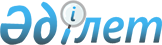 Об утверждении норм образования и накопления коммунальных отходов, а также тарифов на сбор, вывоз и захоронение твердых бытовых отходов по Каркаралинскому районуРешение XXX сессии Каркаралинского районного маслихата Карагандинской области от 29 июня 2018 года № VI-30/269. Зарегистрировано Департаментом юстиции Карагандинской области 11 июля 2018 года № 4862.
      В соответствии с подпунктами 1), 2) статьи 19-1  Экологического кодекса Республики Казахстан от 9 января 2007 года, Законом Республики Казахстан от 23 января 2001 года "О местном государственном управлении и самоуправлении в Республике Казахстан", Каркаралинский районный маслихат РЕШИЛ:
      1. Утвердить прилагаемые нормы образования и накопления коммунальных отходов по Каркаралинскому району согласно приложению 1.
      2. Утвердить тарифы на сбор, вывоз и захоронение твердых бытовых отходов по Каркаралинскому району согласно приложению 2.
      3. Настоящее решение вводится в действие по истечении десяти календарных дней после дня его первого официального опубликования. Нормы образования и накопления коммунальных отходов по Каркаралинскому району 
      Сноска. Приложение 1 – в редакции решения Каркаралинского районного маслихата Карагандинской области от 22.10.2019 № VI-47/398 (вводится в действие по истечении десяти календарных дней после дня его первого официального опубликования). Тарифы на сбор, вывоз и захоронение твердых бытовых отходов по Каркаралинскому району
      Примечание: НДС – налог на добавленную стоимость;
      м3 - кубический метр.
					© 2012. РГП на ПХВ «Институт законодательства и правовой информации Республики Казахстан» Министерства юстиции Республики Казахстан
				
      Председатель сессии,
секретарь районного маслихата 

С. Нуркенов
Приложение 1
к решению Каркаралинского 
районного маслихата
от 29 июня 2018 года 
№ VI-30/269

№
Объект накопления коммунальных отходов
Расчетная единица
Годовая норма на 1 расчетную единицу, м3
1
Домовладения благоустроенные и неблагоустроенные
1 житель
2,378
2
Общежития, интернаты, детские дома, дома престарелых и т.п.
1 место
0,439
3
Гостиницы, санатории, дома отдыха
1 место
0,474
4
Детские сады, ясли
1 место
0,371
5
Учреждения, организации, офисы, конторы, сбербанки, отделения связи
1 сотрудник
0,667
6
Поликлиники
1 посещение
0,004
7
Больницы, прочие лечебно-профилактические учреждения
1 койко-место
0,689
8
Школы и другие учебные заведения
1 учащийся
0,137
9
Рестораны, кафе, учреждения общественного питания
1 посадочное место
0,703
10
Театры, кинотеатры, концертные залы, ночные клубы, казино, залы игровых автоматов
1 посадочное место
0,221
11
Музеи, выставки
1 м2 общей площади
0,025
12
Стадионы, спортивные площадки
1 место по проекту
0,027
13
Спортивные, танцевальные и игровые залы
1 м2 общей площади
0,035
14
Продовольственные, промтоварные магазины, супермаркеты
1 м2 торговой площади
1,022
15
Торговля с машин
1 м2 торгового места
0,194
16
Рынки, торговые павильоны, киоски, лотки
1 м2 торговой площади
0,191
17
Оптовые базы, склады продовольственных товаров
1 м2 общей площади
0,269
18
Оптовые базы, склады промышленных товаров
1 м2 общей площади
0,229
19
Дома быта: обслуживание населения
1 м2 общей площади
0,494
20
Вокзалы, автовокзалы, аэропорты
1 м2 общей площади
0,218
21
Пляжи
1 м2 общей площади
 -
22
Аптеки
1 м2 торговой площади
0,247
23
Автостоянки, автомойки, АЗС, гаражи
1 машино-место
0,307
24
Автомастерские
1 работник
0,751
25
Гаражные кооперативы
на 1 гараж
-
26
Парикмахерские, косметические салоны
1 рабочее место
0,203
27
Прачечные, химчистки, ремонт бытовой техники, швейные ателье
1 м2 общей площади
0,281
28
Мастерские ювелирные, по ремонту обуви, часов
1 м2 общей площади
0,092
29
Мелкий ремонт и услуги (изготовление ключей и т.д.)
1 рабочее место
0,280
30
Бани, сауны
1 м2 общей площади
0,388
31
Юридические, организующие массовые мероприятия на территории города
1000 участников
0,002
32
Садоводческие кооперативы
1 участок
-Приложение 2
к решению Каркаралинского
районного маслихата
от 29 июня 2018 года 
№ VI-30/269

Наименование
Наименование
Норма накопления м3
Тариф за 1 м3(с НДС) (тенге)
Стоимость услуги за сбор, вывоз и захоронение твердых бытовых отходов в месяц (тенге)
Юридические лица (за 1м3)
Юридические лица (за 1м3)
950
Физические лица
Благоустроенное жилье (на 1 жителя)
1,035
950
82
Физические лица
Неблагоустроенное жилье (на 1 жителя)
1,343
950
106,3